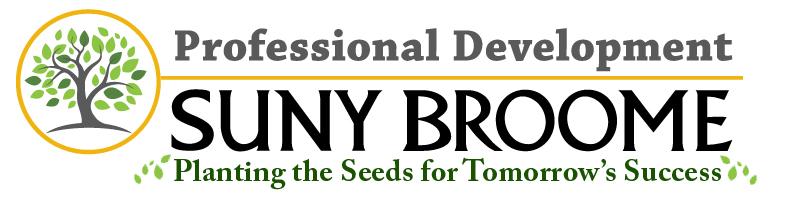 Teaching Grant - Projected Expense FormProposed Project Name: ___________________________	Date: ______________Description(technology, supply, facilities/space)Item(telephone, internet, stationary, equipment, camera, etc.)CostTOTAL PROPOSED COST